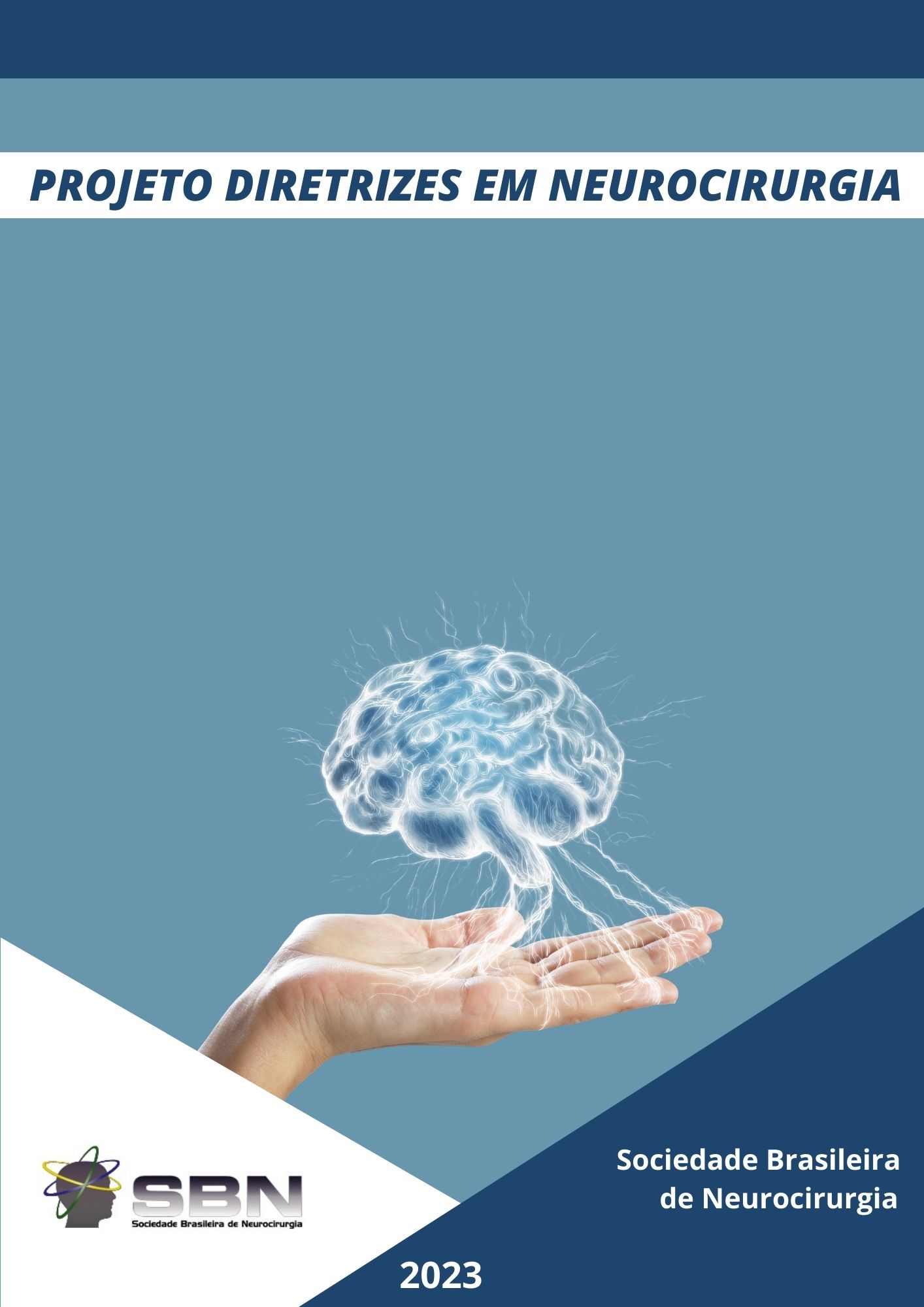 ESCREVER AQUI O TÍTULOPROJETO DIRETRIZES EM NEUROCIRURGIAO projeto diretrizes que historicamente sempre foi organizado pela Associação Médica Brasileira (AMB), sempre teve também como sua pedra fundamental o levantamento de dados pautados na medicina baseada em evidência como diretrizes para nortear a formatação destes documentos, importantes para definir as condutas na medicina brasileira. Entretanto, outros fatores entraram nesta tomada de decisão, e que atualmente vêm interferindo fortemente na tomada de decisão do médico, assim como a própria autonomia do médico: a pressão das fontes pagadoras.É sabido que vivemos em um ecossistema econômico e que ambos médicos e operadoras de saúde são interdependentes, porém, a pedra fundamental da medicina que é o conhecimento médico vem sendo substituído por dados econômicos das operadoras que por vezes, subjugam a autonomia do médico, e principalmente prejudicam a saúde de nossos pacientes.Assim, sistematicamente vemos na prática médica, seja na saúde publica ou privada, negativas infundadas de pedidos de tratamento de nossos pacientes, glosas abusivas, mesmo de procedimentos já validados por nossos órgãos competentes como sociedades de especialidades, Associação Médica Brasileira, Conselho Federal de Medicina, Sistema Único de Saúde, Agência Nacional de Saúde.A Sociedade Brasileira de Neurocirurgia (SBN) objetiva com esta reativação do projeto diretrizes, dar não somente as melhores evidências dos procedimentos neurocirúrgicos, mas também, e quando necessário, enfatizar os artigos legais que protegem o médico com relação a sua autonomia na tomada de decisão por este procedimento.É missão estatutária da SBN também lembrar os neurocirurgiões do Brasil de seus direitos em relação às melhores práticas da medicina, pautadas nas melhores evidências para salvaguardar a saúde de nossos pacientes.Dr. Wuilker Knoner CamposPresidenteSociedade Brasileira de Neurocirurgia2023 – 2024TÍTULOXXXXXXXXXXXXXXXAUTORESXXXXXXXXXXXXXXSUMÁRIOIntroduçãoXXXXXXXDescrição do que consiste no procedimento, qual sua finalidade e importância.XXXXXXXInformar diretrizes sobre o procedimento, acurácia e/ou grau de evidência da efetividade terapêutica e/ou diagnóstica. Esclarecer critérios que devem ser seguidos para sua indicação e, também, os procedimentos excludentes caso existir:XXXXDIRETRIZES SBN PARA INDICAÇÃO DO PROCEDIMENTO DE XXXX:Pacientes com XXXXXXXNOTA DE ESCLARECIMENTO ÀS OPERADORAS DE SAÚDEXXxxxxxxxx5) REFERÊNCIAS BIBLIOGRÁFICASXxxxxx1) IntroduçãoXX2) Descrição do que consiste no procedimento, qual sua finalidade e importânciaXX3) Informar diretrizes sobre o procedimento, acurácia e/ou grau de evidência da efetividade terapêutica e/ou diagnósticaXX4) Nota de esclarecimento às operadoras de saúdeXXReferências bibliográficasXX